ชนเผ่าเมี่ยนหรือเย้าข้อมูลทั่วไป
เมี่ยน หรือ เย้าชาวเมี่ยน (เย้า) ถิ่นฐานเดิมอยู่ในประเทศจีนแถบแม่น้ำแยงซี “เมี่ยน” เป็นชื่อที่ทางราชการตั้งให้ หรือบางครั้งจะเรียกว่า “อิ้วเมี่ยน” แปลว่า มนุษย์ ได้รับการจัดให้อยู่ในเชื้อชาติ มองโกลอยด์ คือ อยู่ในตระกูลจีนธิเบต บรรพชนได้ตั้งถิ่นฐานอยู่ที่ราบรอบทะเลสาปตงถิง แถบแม่น้ำแยงซี ยอมอ่อนน้อมให้ชนชาติผู้ปกครองรัฐ และไม่ยินยอมอยู่ภายใต้การบังคับกดขี่ของรัฐ จึงได้ทำการอพยพเข้าไปในป่าลึกบนภูเขาสูง ได้ตั้งถิ่นฐานสร้างบ้านด้วยมือของเขาเอง เพื่อปกป้องเสรีภาพจึงถูกขนานนามว่า ม่อ เย้า ซึ่ง เหยา ซี เหลียน ได้บันทึกไว้ในเหลียงซูต่อมาในสมัยราชวงศ์ซ่ง คำเรียกนี้ี้ถูกยกเลิกไปเหลือแต่คำว่า "เย้า" เท่านั้น จุดเด่นของชนเผ่าเมี่ยน (เย้า) บ้านปางค่าใต้ ตำบลผาช้างน้อย อำเภอปง จังหวัดพะเยา ได้แก่ พาสปอร์ตที่ยาวที่สุดในโลก (ปัจจุบันในพื้นที่โครงการหลวงมีชาวเมี่ยนอาศัยอยู่ในพื้นที่ศูนย์พัฒนาโครงการหลวงปังค่า อำเภอปง จังหวัดพะเยา)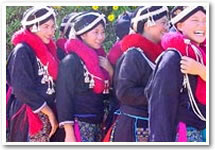 ภาษาภาษาของเมี่ยนจัดอยู่ในภาษาตระกุลจีนธิเบต สาขาแม้ว-เย้า ภาษาพูดของเมี่ยนพัฒนาจากกลุ่มภาษาหนึ่งของชาวหมาน และแพร่กระจายไปสู่เขตต่างๆ ตามท้องถิ่นที่มีชาวเมี่ยนอพยพไปถึง ภาษาเมี่ยนได้กระจายไปทั่วเขตมณฑลกวางสี กวางตุ้ง กุยจิ๋ว ฮูหนาน จากการติดต่อกลับชนเผ่าอื่นๆ เป็นระยะเวลานาน จึงทำให้ภาษาในปัจจุบันผ่านการพัฒณากลายเป็นภาษาถิ่นย่อย 3 ภาษา คือ ภาษาเมี่ยน ภาษาปูนู และภาษาลักจา สำหรับภาษาเขียนของเมี่ยน มักจะมีความเห็นโดยทั่วไปว่าชาวเมี่ยนมีแต่ภาษาพูด ไม่มีภาษาเขียน จึงได้ยืมภาษาฮั่นมาใช้ ชาวเมี่ยนที่รู้ภาษามีไม่มากนัก แต่ภาษาฮั่นก็ยังมีบทบาท และอิทธิพลต่อชนชาติเมี่ยนมาก

ชาวเมี่ยนมีวิธีการใช้ตัวเขียนภาษาฮั่นเป็นของตัวเอง ตัวเขียนนี้แตกต่างกันกับตัวหนังสือฮั่นแบบมาตรฐาน เพราะชาวเมี่ยนได้คิดสร้างตัวหนังสือไว้ใช้เองโดยดัดแปลงจากของฮั่น ทำให้ได้ภาษาเขียนใหม่ที่มีลักษณะเฉพาะ ซึ่งมีลักษณะผสมระหว่างภาษาเมี่ยนกับภาษาฮั่น คือ มีรูปแบบการเขียนแบบกู้สูจื้อ ตามท้องถิ่นของชาวเมี่ยน และรูปแบบตัวหนังสือฮั่นในอักษรฮั่น ซึ่งเป็นตัวเดียวกันในอักษรเมี่ยนจะเขียนคนละอย่างกัน แต่อักษรที่ประดิษฐ์ขึ้นนี้มีจำนวนไม่มากและใช้เขียนข้อความให้สมบูรณ์ไม่ได้ ต้องใช้ปนกับตัวหนังสือฮั่น คำศัพท์ในภาษาเมี่ยนจะอ่านเป็นสำเนียงชาวเมี่ยน โดยเฉพาะภาษาเมี่ยนในประเทศไทยคล้ายกับภาษาจีน ถิ่นกวางตุ้ง ยิ่งเฉพาะบทสวดในพิธีเลี้ยงผีจะมีสำนวนดังกล่าวชัดเจนมากวิถีชีวิต และลักษณะบ้านเรือน
วิถีชิวิตด้านการละเล่นไม้โกงกาง (ม่าเกะเฮ้า)โครงสร้างทางสังคม
ชุมชนของเมี่ยนในอดีตนั้นพึ่งตนเองค่อนข้างสูง ทั้งในด้านการดำรงชีวิต และการจัดการภายในชุมชน จะมีตำแหน่งฝ่ายต่างๆ ที่มีความสำคัญ และเอื้อต่อการจัดการในชุมชน ครอบครัวของเมี่ยนเป็นครอบครัวที่ขยาย มีสมาชิกในครอบครัวมาก เพราะถือว่าเป็นแรงงานสำคัญ หัวหน้าครอบครัว คือ ผู้ชายอาวุโสสูงสุด อาจเป็นปู่ หรือพ่อ โดยมีบุตรชายคนโตเป็นผู้สืบสกุลคนต่อไป
เมื่อมีการแต่งงานฝ่ายชายจะเป็นฝ่ายเสียค่าสินสอด และค่าใช้จ่ายต่างๆ ผู้หญิงเมี่ยนจะออกจากตระกูลเดิมของตน โดยเลิกใช้แซ่เดิม เปลี่ยนมานับถือผี และใช้แซ่ของสามี และไปอยู่บ้านสามีด้วย แต่มีข้อยกเว้นเช่นผู้ชายไม่มีทรัพย์มากพอที่จะจ่ายค่าสินสอด รวมทั้งค่าเลี้ยงแขก จึงยอมไปอยู่กับฝ่ายหญิงแทนอาจเป็นเวลา 15-20 ปี จึงจะนำภรรยาไปอยู่ด้วยได้ หรือในกรณีที่ฝ่ายหญิงจะต้องดูแลพ่อแม่ฝ่ายหญิง จะต้องจ่ายค่าทรัพย์เป็นจำนวนมากแก่ฝ่ายชาย เพื่อที่จะฝ่ายชายมาอยู่ร่วมครัวเรือน เพราะถือว่าเป็นแรงงานสำคัญเพิ่มขึ้น และฝ่ายชายจะต้องใช้ตระกูลของฝ่ายหญิง เมื่อมีลูกชาย ลูกชายจะต้องใช้สกุลของแม่ จากนั้นจะกลับสู่ระบบการสืบตระกูลของฝ่ายชายดังเดิม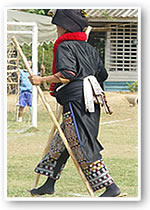 วิถีชิวิตด้านการละเล่นในชีวิตประจำวันของเมี่ยน การละเล่นที่แสดงออกถึงความรื่นเริงตามประเพณี และเทศกาลต่างๆ กล่าวได้ว่าในปัจจุบันแทบจะไม่มีโดยสิ้นเชิง โดยเฉพาะการละเล่นในวัยผู้ใหญ่หรือวัยหนุ่มสาว ส่วนการละเล่นของเด็กๆ มีเพียงไม่กี่อย่าง เช่น การเล่นไล่จับกัน ซึ่งเล่นรวมกันทั้งเด็กชายและหญิง การเล่นลูกข่าง การเดินไม้โกงกาง เมี่ยนไม่มีการละเล่นตามประเพณีประจำเทศกาลที่มีรูปแบบชัดเจน โดยเฉพาะการละเล่นของเมี่ยน มักเป็นการละเล่นที่อาศัยเล่นในโอกาสของงานพิธีกรรมต่างๆ และก็มักจะเป็นพิธีแต่งงานกับวันปีใหม่เท่านั้น ที่สามารถแสดงการละเล่นได้อย่างสนุกสนานเต็มที่ การละเล่นของเมี่ยน ได้แก่หนังสติ๊ก (ถางกง): ทำมาจากไม้ เมี่ยนจะนำไม้ประมาณเท่ากับแขนที่ปลายแยกออกจากกัน นำมาแต่งให้สวยและพอกับมือจับ เอาหนังยางมามัดให้สามารถดึงแล้วยิงได้ วิธีการเล่น นำก้อนหินมาวางตรงที่เป็นยาง ดึงแล้วปล่อยใช่เล่นยิงแข่งกันปืนไม้ไผ้ (พ้าง พ้าง): เป็นของเล่นที่เด็กนิยมเล่นกันมาก วิธีการทำ คือ เอาไม้ไผ่ลำใหญ่ขนาดเส้นผ่านศูนย์กลาง 1-2 เซนติเมตร มาทำเป็นกระบอกปืน และเหลาไม้อีกอันมาใช้สำหรับเป็นตัวยิง จะนำผลของต้นไม้ชนิดหนึ่งมาเป็นกระสุนในการเล่น เมี่ยนเรียกว่าพ้าง พ้างเปี้ยวกระบอกสูบน้ำ (เฮ้าดงแฟะ): เป็นการละเล่นอีกอย่างหนึ่งที่ทำมาจากไม้ไผ่ ใช้ไม้ไผ่ที่ค่อนข้างแก่ทำเป็นตัวกระบอก และทำที่สูบโดยการตัดรองเท้าแตะเก่าๆ หรือเอายางมามัดเป็นวงกลมเสีบบกับที่สูบ การเล่นจะใช้กระบอกสูบน้ำขึ้นมาแล้วก็ดันน้ำออกใส่กับเพื่อนๆ ที่เล่นด้วย จะเล่นในช่วงฤดูร้อนไม้โกงกาง (ม่าเกะเฮ้า): ไม้โกงกางทำมาจากไม้ไผ่ ซึ่งจะมีความสูงประมาณ 2 เมตร ตรงขาเหยียบจะสูงขึ้นมาจากพื้นประมาณ 50 ซม. หรือจะสูงกว่านี้ก็ได้ แล้วแต่ความต้องการของแต่ละคน ซึ่งเป็นการละเล่นที่ถือว่าสนุกสนานมากในวัยเด็ก สามารถเล่นได้ทุกฤดูกาล วิธีการเล่น คือ ขึ้นไปเหยียบแล้วก็วิ่งแข่งกันขาหยั่งเชื่อก (ม่าเกะฮาง): เป็นขาหยั่งที่ทำมาจากเชือก การละเล่นก็จะนำไม้ไผ่มาตัดเหลือไว้แค่ข้อต่อที่กั้นระหว่างป้องเท่านั้น เจาะรูแล้วนำเชือกสอดทั้ง 2 ข้าง การเล่นก็เหมือนกับขาหยั่งธรรมดาเพียงแค่ใช้ขาเหนีบที่เชือกเท่านั้นเองลูกข่าง (ตะโหลย): การละเล่นลูกข่างเป็นการละเล่นที่ให้ความสนุกสนานเพลิดเพลิน และเป็นการละเล่นของผู้ชาย โดยเมื่อถึงเวลาที่เว้นว่างจากการทำไร่ทำสวน ผู้ชายจะออกจากบ้านตั้งแต่เช้า เพื่อจะไปตัดไม้เนื้อแข็งสำหรับมาทำเป็นลูกข่าง เมื่อกลับมาถึงบ้านก็จะเริ่มทำลูกข่างโดยเหลาปลายไม้ให้แหลมๆ บางคนจะใส่เหล็กตรงปลาย เพื่อให้ลูกข่างหมุนได้นาน จากนั้นก็จะมาเล่นกัน โดยแบ่งเป็นสองฝ่ายๆ ละกี่คนก็ได้ลูกแก้ว (ปู้สี่): ลูกแก้วนี้ถือว่าเป็นของเล่นอีกอย่างหนึ่งของเด็กเมี่ยน เมื่อถึงช่วงฤดูกาลหนึ่ง เด็กเมี่ยนก็จะเปลี่ยนของเล่นไปตามฤดูกาลนั้น การเล่นลูกแก้วนี้ก็ถือว่าเป็นอีกอย่างหนึ่งของการละเล่น การเล่นลูกแก้วนี้จะนำลูกแก้วมาตีแข่งกันโดยใช้มือเล่น จะมีหลุมอยู่หลุมหนึ่งเพื่อการเล่นก้านกล้วย (น้อมจิวแฝด): จะนำก้านกล้วยมาตัดใบทิ้ง ตัดก้านให้เป็นแฉกๆ ให้ตั้งขึ้นหลายๆ อัน แล้วใช้มือปัดลงเร็วๆ ก็จะมีเสียงเกิดขึ้นมาอย่างไพเราะ การเล่นชนิดนี้เป็นการละเล่นที่มีความปลอดภัยมากที่สุด เด็กเล็กๆ จะนิยมเล่นมากลักษณะบ้านเรือนชาวเมี่ยนนิยมสร้างบ้านที่สูงกว่าระดับน้ำทะเลประมาณ 1,000-1,500 เมตร ปัจจุบันชาวเมี่ยนบางกลุ่มอาศัยอยู่พื้นที่ราบ ทั้งนี้ขึ้นอยู่กับความสะดวกในการประกอบอาชีพ และการปกครองของทางราชการ บ้านของเมี่ยนมักหันหลังสู่เนินเขา หากอยู่พื้นราบมักหันหน้าออกสู่ถนน ผังบ้านเป็นรูปสี่เหลี่ยมผืนผ้า ปลูกคร่อมดินมีห้องนอนแบ่งแยกย่อยเป็นหลายๆ ห้อง ภายในบ้าน พ่อแม่แยกห้องให้ลูกสาวเมื่อเห็นว่าลูกสาวเริ่มเป็นสาวแล้ว ทั้งนี้เพื่อความสะดวกในการเลือกคู่ของหญิงสาวตามประเพณีการเที่ยวสาว มีห้องครัวแยกไปอีกห้องหนึ่ง และมีบริเวณห้องใหญ่เป็นที่โล่งมีแคร่ หรือเตียงไว้นั่งเล่น หรือสำหรับแขกมุมใดมุมหนึ่งของห้อง ในบ้านไม่มีหน้าต่าง แต่มีประตูเข้าออกหลายทาง ประตูที่สำคัญที่สุด คือประตูผี หรือประตูใหญ่ เป็นประตูที่ใช้ติดต่อกับวิญญาณ หรือแสดงการเพิ่ม หรือลดสมาชิกของตระกูล เมื่อมีพิธีศพหรือแต่งงานจะต้องใช้ประตูนี้เป็นทางเข้าและออกเวลาปกติ ทุกคนสามารถเดินเข้าออกทางนี้ได้ ประตูจะตรงกันข้ามกับหิ้งผี หรือเมี้ยนเตีย ก่อนสร้างบ้านต้องเอาดวงเกิดของหัวหน้าครอบครัว ไปดูว่าประตูผีนี้จะหันหน้าไปทางทิศใด ก็จะตั้งบ้านตามทางที่สอดคล้องกับดวงของผู้นำครอบครัว ครอบครัวส่วนใหญ่เป็นครอบครัวขยาย เมื่อผู้ชายเมี่ยนแต่งงานจะนิยมนำภรรยาของตนมาอยู่กับฝ่ายพ่อแม่ของตนเองผู้อาวุโสฝ่ายชายจะเป็นผู้นำครอบครัวและมีอำนาจสูงสุดในบ้าน ยกเว้นเฉพาะในเรื่องงานครัว ซึ่งเป็นหน้าที่ของฝ่ายหญิง ส่วนในเรื่องอื่นๆ แล้วผู้อาวุโสจะเป็นผู้ตัดสิน แต่ก่อนการตัดสินใจมักจะมีการปรึกษาหารือกับสมาชิกในบ้าน คือบุตรชายคนโต และภรรยาก่อน ส่วนการรักษาพยาบาล ดูแลบุตร หรือเจ็บป่วยเล็กน้อยของสมาชิก สตรีเมี่ยนจะมีความรู้เกี่ยวกับสมุนไพรมากกว่าผู้ชาย และปลูกสมุนไพรไว้ใช้เอง ผู้หญิงเมี่ยนจะทำงานหนัก พอมีเวลาว่างก็ปักผ้าสำหรับใช้เอง หรือเป็นรายได้พิเศษ จึงมักจะไม่ค่อยเห็นผู้หญิงเมี่ยนว่างเลย เมี่ยนให้ความนับถือ และสืบเชื้อสายทางฝ่าย โดยลูกจะใช้แซ่ตามพ่อ และวิญญาณบรรพษุรุษของพ่อชาวเมี่ยน มีอิสระในการเลือกคู่ครอง นิยมที่จะแต่งงานกับคนในกลุ่มชาย และหญิงที่ใช้แซ่เดียวกัน แต่อยู่คนละกลุ่มเครือญาติย่อยสามารถแต่งงานได้วัฒนธรรมประเพณีประเพณีการแต่งงาน
การเลือกคู่ครอง (หล่อเอ๊าโกว่): เมื่อเริ่มเป็นหนุ่มเป็นสาว อายุประมาณ 15 ปีขึ้นไป ในการเลือกคู่ครองนั้น เผ่าเมี่ยนฝ่ายชายจะเป็นฝ่ายเข้าหาฝ่ายหญิง หนุ่มสาวเมี่ยนมีอิสระในการเลือกคู่ครอง หนุ่มอาจจะเข้าถึงห้องนอนเพียงคืนเดียว หรือไปมาหาสู่อยู่เรื่อยๆ ถ้าทางฝ่ายสาวไม่ขัดข้องก็ย่อมได้เสรี ในการเลือกคู่ของเมี่ยน มีขอบเขตอยู่เพียง 2 กรณีเท่านั้น คือ ควรแต่งกับคนต่างแซ่ หรือบางทีคนแซ่เดียวกัน ถ้าชอบพอกันก็สามารถอนุโรมได้ไม่เข้มงวดมากนัก แต่ที่เข้มงวด คือ ดวงของหนุ่มสาวทั้งสองต้องสมพงษ์กัน โดยทั่วไปแล้วพี่ควรจะแต่งก่อนน้อง หากน้องจะทำการแต่งก่อนพี่ ก็ต้องจ่ายค่าทำขวัญให้กับพี่ที่ยังไม่ได้แต่งงาน เมื่อทั้งสองฝ่ายมีความรักต่อกัน ฝ่ายชายจะเป็นฝ่ายไปบอกพ่อแม่หรือเครือญาติมาติดต่อสู่ขอตามประเพณีต่อไปการสู่ขอ (โท้นิ่นแซง): เมื่อหนุ่มตกลงปลงใจจะแต่งงานกับสาวใดแล้ว ฝ่ายชายจะต้องหาใครไปสืบถามเพื่อ ขอทราบวัน เดือน ปีเกิดของฝ่ายหญิง ถ้าพ่อแม่ฝ่ายหญิงยินยอมบอกก็แสดงว่า พวกเขายอมยกให้ หลังจากนั้นก็จะนำเอาวัน เดือน ปี เกิด ของหนุ่มสาวคู่นั้น ไปให้ผู้ชำนาญเรื่องการผูกดวงดูว่าทั้งคู่มีดวงสมพงศ์กันหรือไม่ ถ้าดวงไม่สมพงศ์กันฝ่ายชายจะไม่มาสู่ขอ พร้อมแจ้งหมายเหตุให้ฝ่ายหญิงทราบ เมื่อดูแล้วถ้าเกิดดวงสมพงศ์กัน พ่อแม่จึงจัดการให้ลูกได้สมปรารถนา เริ่มด้วยการส่งสื่อไปนัดพ่อแม่ฝ่ายสาวว่า ค่ำพรุ่งนี้จะส่งเถ้าแก่มาสู่ขอลูกสาว แล้วพ่อแม่ฝ่ายหญิงจะต้องจัดข้าวปลาอาหารไว้รับรอง ระหว่างที่ดื่มกินกันนั้น เถ้าแก่ก็จะนำกำไลเงินหนึ่งคู่มาวางไว้บนสำรับ เมื่อเวลาดื่มกินกันเสร็จ สาวเจ้าเข้ามาเก็บถ้วยชาม หากสาวเจ้าตกลงปลงใจกับหนุ่มก็จะเก็บกำไลไว้ หากไม่ชอบก็จะคืนกำไลให้เถ้าแก่ ภายใน 2 วัน เถ้าแก่จะรออยู่ดูให้แน่ใจแล้วว่าสาวเจ้าไม่คืนกำไลแล้วเถ้าแก่จึงนัดวันเจรจาเมื่อถึงเวลาซึ่งวันเดินทางไปนี้สำคัญมาก เพราะมีข้อห้าม และความเชื่อในการเดินทางหลายอย่าง เช่น ขณะเดินทาง ระหว่างทางหากพบคนกำลังปลดฟืนลงพื้น สัตว์วิ่งตัดหน้า ไม้กำลังล้ม คนล้ม ฯลฯ สิ่งเหล่านี้ คือ สิ่งที่ส่อไปในทางที่ไม่ดีจะไม่มีโชคตามความเชื่อ แต่ถ้าไม่พบสิ่งเหล่านี้ระหว่างทาง ก็สามารถเดินทางไปบ้านฝ่ายหญิงได้ และถ้าไปถึงบ้านฝ่ายหญิง แล้วพบสาวเจ้ากำลังกวาดบ้าน หรือพบคนกำลังเจาะรางไม้ หรือเตรียมตัวอาบน้ำอยู่ พ่อแม่ของฝ่ายชายก็จะเลิกความคิดที่จะไปสู่ขอเหมือนกัน เพราะเชื่อว่าเป็นสิ่งไม่ดีจะทำให้คู่บ่าวสาวต้องลำบาก เมื่อพ่อแม่ฝ่ายชายเดินทางไปถึงบ้านฝ่ายหญิง โดยไม่ได้พบอุปสรรคใดๆ แล้วครอบครัวของฝ่ายชายจะต้องนำไก่ 3 ตัว ประกอบด้วย ไก่ตัวผู้ 2 ตัว และไก่ตัวเมีย 1 ตัว แล้วนำไก่ตัวผู้ 1 ตัวมาปรุงอาหาร เพื่อเป็นการสู่ขอ แล้วร่วมกันรับประทาน พ่อแม่ฝ่ายหญิงจะเชิญญาติอย่างน้อย 2-3 คน มาร่วมเป็นพยาน ระหว่างที่รับประทานอาหารกันอยู่นั้น ก็เริ่มเจรจาค่าสินสอดตามประเพณี ซึ่งส่วนใหญ่ ค่าสินสอดจะกำหนดเป็นเงินแท่งมากกว่า หรือบางครั้งอาจจะใช้เงินก็ได้ตามฐานะ สำหรับไก่อีก 2 ตัว หลังจากฆ่าแล้วจะนำมาเซ่นไหว้บรรพบุรุษของตระกูลทั้งสองฝ่าย เพื่อเป็นการแจ้งให้บรรพบุรุษทั้งสองฝ่ายให้รับรู้ในการหมั้น พร้อมทั้งฝ่ายชายจะมอบด้ายและผ้าทอหรืออุปกรณ์ในการปักชุดแต่งานไว้ใช้สำหรับงานพิธีแต่งให้กับฝ่ายหญิง เพื่อใช้ปักชุดแต่งงาน เจ้าสาวจะต้องปักชุดแต่งงานให้เสร็จจากอุปกรณ์ที่ฝ่ายชายเตรียมไว้ในตอนหมั้นและเจ้าสาวจะไม่ทำงานไร่ จะอยู่บ้านทำงานบ้านและปักผ้าประมาณ 1 ปี ส่วนเจ้าบ่าวต้องเตรียมอาหารที่จะใช้เลี้ยงแขกและทำพิธีกรรมเช่น หมู ไก่ และจัดเตรียมเครื่องดนตรี จัดบุคคลที่จะเข้าทำพิธีกรรมทางศาสนา และอุปกรณ์การจัดงานทั่วไป หลังจากหมั้นแล้วบ่าวสาวจะอยู่ด้วยกันที่บ้านฝ่ายใดก็ได้แล้วแต่จะตกลงกันพิธีแต่งงานใหญ่ (ต่ม ชิ่ง จา): พิธีนี้เป็นพิธีใหญ่ซึ่งจะต้องใช้ค่าใช้จ่ายสูง คนที่จัดพิธีใหญ่นี้ส่วนมากจะเป็นผู้ที่มีฐานะดี จะใช้เวลาในการทำพิธี 3 คืน 3 วัน ซึ่งจะต้องใช้เวลาเตรียมงานกันเป็นปี คือ ต้องเลี้ยงหมู เลี้ยงไก่ไว้ให้พอกับการเลี้ยงแขกพิธีแต่งงานเล็ก (ชิ่งจาตอน): พิธีต่างๆ จะเป็นการกินเลี้ยงฉลองอย่างเดียวไม่มีพิธีกรรมอะไรมาก จะใช้เวลาทำพิธีเพียงวันเดียว เจ้าสาวไม่ต้องสวมที่คุมที่มีน้ำหนักมาก และพิธีเล็กนี้ไม่ต้องสิ้นเปลืองค่าใช้จ่ายมาก จุดสำคัญของการแต่งงานของเมี่ยน คือ ตามที่เจ้าบ่าวตกลงสัญญาจ่ายค่าตัวเจ้าสาวกับพ่อแม่ของเจ้าสาวไว้ เพื่อเป็นการทดแทนที่ได้เลี้ยงดูเจ้าสาวมา และฝ่ายเจ้าบ่าวจะต้องบอกวิญญาณบรรพบุรุษของตนเองยอมรับ และช่วยคุ้มครองเจ้าสาวด้วย ประการสุดท้ายเจ้าบ่าวและเจ้าสาวจะต้องดื่มเหล้าที่ทำพิธี แล้วร่วมแก้วเดียวกัน การแต่งงานของเมี่ยนนั้นจะต้องทำตามประเพณีทุกขั้นตอนอย่างพิถีพิถัน และเป็นไปในลักษณะที่ให้เกียรติซึ่งกันและกันทั้งสองฝ่ายประเพณีวันขึ้นปีใหม่ (เจี๋ย เซียง เหฮียง)พิธีฉลองปีใหม่ของเมี่ยนจะจัดเป็นประจำทุกๆ ปี หลังจากปีเก่าได้ผ่านพ้นไปแล้ว เช่นเดียวกับชนเผ่ากลุ่มอื่นๆ ทั่วไป แต่เนื่องจากเผ่าเมี่ยนใช้วิธีนับวัน เดือน ปี แบบจีน ดังนั้นวันฉลองปีใหม่จึงเริ่มพร้อมกันกับชาวจีน คือ วันตรุษจีน ภาษาเมี่ยนเรียกว่า เจี๋ยฮยั๋ง ก่อนที่จะถึงพิธี เจี๋ยงฮยั๋ง นี้ ชาวบ้านแต่ละครัวเรือน จะต้องเตรียมสิ่งของเครื่องใช้ที่จำเป็นทั้งของใช้ส่วนตัว และของใช้ในครัวเรือนให้เรียบร้อยก่อน เพราะเมื่อถึงวันขึ้นปีใหม่แล้ว จะมีกฏข้อห้ามหลายอย่างที่เผ่าเมี่ยน ยึดถือและปฏิบัติกันต่อๆ กันมา

วันขึ้นปีใหม่นี้ ญาติพี่น้องของแต่ละครอบครัว ซึ่งแต่งงานแยกครอบครัวออกไปอยู่ที่อื่น ก็จะพากันกลับมาเยี่ยมพ่อแม่ และญาติพี่น้องของตนเอง ซึ่งเป็นการพบปะสังสรรค์ และทำพิธีบวงสรวงบรรพบุรุษร่วมกัน (เสียงเมี้ยน) พิธีนี้จะเริ่มวันที่ 30 ซึ่งถือว่าเป็นวันส่งท้ายปีเก่า และต้อนรับปีใหม่ และเป็นการแสดงความขอบคุณแก่วิญญาณ บรรพบุรุษที่ได้คุ้มครองดูแลเรา ในรอบปีที่ผ่านมาด้วยดี หรือบางครอบครัวที่มีการบนบานเอาไว้ก็จะมา ทำพิธีแก้บน และเซ่นไหว้กันในวันนี้ประเพณีเจี๋ยเจียบเฝย หรือ เชียดหาเจียบเฝย (วันสาร์ทจีน)ตรงกับวันที่ 14 – 15 เดือน 7 ของจีน วันเชียดหาเจียบเฝยของเมี่ยนจะมี 2 วัน คือ วันที่ 14 หรือเรียกว่า "เจียบเฝย" และวันที่ 15 เรียกว่า "เจียบหือ" ก่อนถึงเชียดหาเจียบเฝย 1 วัน คือวันที่ 13 หรือที่เรียกกันว่า "เจียบฟาม" ชาวบ้านจะเตรียมของใช้สำหรับทำพิธี เช่น กระดาษเงิน กระดาษทอง และหาฟืนมามาเก็บไว้มากๆ เพราะว่าในวันทำพิธีนี้ห้ามไปทำไร่ และเก็บฟืน ส่วนคนที่ไปนอนค้างคืนไนไร่ก็จะทยอยกันเดินทางกลับบ้านในวันนี้ นอกจากนี้ยังทำขนมที่เรียกกันว่า "เจียบเฝยยั้ว"วันที่ 14 หรือ เจียบเฝยนี้ เชื่อกันว่าเป็นวันของคน ชาวบ้านจะไม่ไปไร่เข้าป่าล่าสัตว์ ไม่ทำงานใดๆ วันนี้จะมีการเซ่นไหว้บรรพบุรุษตามความเชื่อที่มีมาแต่โบราณ เพราะเป็นที่เทพเจ้า เทพธิดา วิญญาณบรรพบุรุษเฉลิมฉลองครั้งยิ่งใหญ่ มีการทำบุญกันทุกบ้านเรือน มีการขออภัยโทษแก่ดวงวิญญาณต่างๆ ให้เป็นอิสระ ลูกหลานจะต้องมีการทำพิธีบวงสรวง เผากระดาษเงิน กระดาษทองส่งไปให้วิญญาณบรรพบุรุษได้ใช้จ่าย วันที่ 15 วิญญาณบรรพบุรุษจะได้คุ้มครองดูแลลูกหลานวันที่ 15 หรือ "เชียดหาเจียบหือ" หรือเรียกอีกอย่างว่า "เมี้ยน ป้าย เหย" เชื่อกันว่าเป็นวันของผีจะมีการปลดปล่อยผีทุกตัวตน เพื่อให้มารับประทานอาหารที่ผู้คนทำพิธีให้ วันนี้ชาวบ้านจะอยู่กับบ้านไม่ให้ออกไปไหน ห้ามคนเข้าออกหมู่บ้าน ห้ามเด็ดใบไม้ใบตองทั้งสิ้น เพราะเชื่อว่าวิญญาณจะใช้ใบไม้ใบตองเหล่านี้ห่อของกลับไปเมืองวิญญาณ จะมีการพูดว่าใบไม้ 1 ใบ เป็นที่อยู่อาศัยของวิญญาณ 1 ตัว เมี่ยนจึงไม่เก็บใบไม้ต่างๆ ในวันนี้ ในวันนี้ก็เป็นอีกวันที่ชาวเมี่ยนไม่ไปทำไร่นา เพราะดวงวิญญาณต่างๆ ออกเดินทางกลับบ้านเมืองของตน เมี่ยนเชื่อว่าถ้าออกไปไหนมาไหนละก็อาจจะชนถูก และเหยียบถูกโดยที่เราไม่รู้ และอาจทำให้เราป่วยเมื่อเราไปไปทำถูกดวงวิญญาณเหล่านั้น วันที่ 16 ก็จะเริ่มปฏิบัติงานตามปกติ เพราะเชื่อว่าวิญญาณที่ถูกปล่อยมานั้น ถูกเรียกกลับไปหมดแล้ว ดวงวิญญาณไม่สามารถมารบกวนเราได้แล้ว ดวงวิญญาณจะถูกเรียกกลับแล้ว ก็ต้องไปอยู่ตามที่ต่างๆ ที่ตนอยู่ เมี่ยนจะทำพิธีเจี๋ยเจียบเฝยอย่างนี้เป็นประจำทุกปี เพื่อให้ดวงวิญญาณได้มารับอาหารไปกินใช้ในแต่ละปี และให้ดวงวิญญาณมาช่วยคุ้มครองครอบครัว ตลอดกระทั้งหมู่บ้านของชาวเมี่ยนประเพณีการบวช (กว๋าตัง)คำว่า "กว๋า ตัง" ในภาษาเมี่ยนมีความหมายว่าแขวนตะเกียง ซึ่งเป็นการทำบุญเพื่อให้เกิดความสว่างขึ้น และเมี่ยนเองก็จะถือว่าผู้ที่ผ่านพิธีนี้แล้ว จะมีตะเกียง 3 ดวง พิธีนี้ได้รับอิทธิพลมาจากลัทธิเต๋า เป็นพิธีที่ทำเฉพาะผู้ชายเท่านั้น ถือเป็นการสร้างบุญบารมีให้กับตนเอง ทำบุญอุทิศให้บรรพบุรุษ และเป็นผู้สืบสกุล ไม่มีหลักฐานปรากฏแน่ชัดว่า พิธีกรรมนี้มีประวัติความเป็นมาอย่างไร มีเพียงแต่คำบอกเล่าจากการสันนิษฐานของผู้อาวุโสว่า พิธีกว๋าตัง นี้มีมานานมากแล้ว คงจะเป็น "ฟ่ามชิงฮู่ง" เป็นผู้บัญญัติให้ชาวเมี่ยนทำพิธีนี้ เมื่อประมาณ 2361 ปีมาแล้ว เพราะ ฟ่ามชิงฮู่ง เป็นผู้สร้างโลกวิญญาณและโลกของคน ฟ่ามชิงฮู่ง จึงบอกให้ทำพิธีกว่าตัง เพื่อช่วยเหลือคนดีที่ตายไปให้ได้ขึ้นสวรรค์ หรือไปอยู่กับบรรพบุรุษของตนเอง จะได้ไม่ตกลงไปในนรกที่ยากลำบาก พิธีนี้เป็นพิธีบวชพิธีแรกซึ่งจะทำให้กับผู้ชายเมี่ยน โดยไม่จำกัดอายุ ในประเพณีของเมี่ยน โดยเฉพาะผู้ชายถ้าจะเป็นคนที่สมบูรณ์จะต้องผ่านพิธีบวชก่อนพิธีกว๋าตัง หมายถึงพิธีแขวนตะเกียง 3 ดวง เป็นพิธีที่สำคัญมาก เพราะถือว่าเป็นการสืบทอดตระกูล และเป็นการทำบุญให้บรรพบุรุษด้วย ในการประกอบพิธีกว๋าตังนี้ จะต้องนำภาพเทพพระเจ้าทั้งหมดมาแขวน เพื่อเป็นสักขีพยานว่าบุคคลเหล่านี้ว่าได้ทำบุญแล้ว และจะได้ขึ้นสวรรค์เมื่อเสียชีวิตไป จุดสำคัญของพิธีนี้คือ การถ่ายทอดอำนาจบุญบารมีของอาจารย์ผู้ประกอบพิธีกรรม ซึ่งในขณะทำพิธีนี้จะมีฐานะเป็นอาจารย์ (ไซเตี๋ย) ของผู้เข้าร่วมพิธีอีกฐานะหนึ่ง และผู้ผ่านพิธีนี้จะต้องเรียกผู้ที่ถ่ายทอดบุญบารมีนี้ว่า อาจารย์ตลอดไป ผู้เป็นอาจารย์ไม่จำเป็นต้องเป็นผู้ประกอบพิธีกรรมเสมอไป แต่ต้องผ่านการทำพิธีกว๋าตัง หรือพิธีบวชขั้นสูงสุด"โต่ว ไซ" ก่อนเมื่อผ่านพิธีนี้แล้ว จะทำให้เขาเป็นผู้ชายที่สมบูรณ์ เขาจะได้รับชื่อใหม่ ชื่อนี้จะปรากฏรวมอยู่รวมกับทำเนียบวิญาณของบรรพบุรุษของเขา ซึ่งเป็นการสืบต่อตระกุลมิให้หมดไป เมื่อเขาเสียชีวิตเขาสามารถไปอยู่กับบรรพบุรุษที่ (ย่าง เจียว ต่ง) และอาจจะหลงไปอยู่ในที่ต่ำซึ่งเป็นที่ที่ไม่ดีหรือนรกก็ได้ สำหรับชายที่แต่งงานแล้วเวลาทำพิธีบวช ภรรยาจะเข้าร่วมพิธีด้วย โดยจะอยู่ด้านหลังของสามี และการทำพิธีสามารถทำได้พร้อมๆ กันหลายๆ คนก็ได้ แต่คนที่ทำนั้นจะต้องเป็นญาติพี่น้องกัน หรือนับถือบรรพบุรุษเดียวกัน เมี่ยนเรียกว่า(จ่วง เมี้ยน) หลังจากผ่านพิธีนี้แล้ว ผู้ทำพิธีจะได้รับชื่อผู้ใหญ่ และชื่อที่ใช้เวลาทำพิธีด้วยเรียกว่า (ฝะ บั๋ว) ในการเข้าพิธีบวชนี้ในหมู่บ้านเครือญาติ จะมีการตรวจสอบหลักฐานของแต่ละคนจาก "นิ่นแซงเป้น" คือ บันทึกวันเดือนปีเกิดหรือสูติบัตร (เอ้โต้ว) คือ การปฏิบัติต่อกันมา และ "จาฟินตาน" คือ บันทึกรายชื่อของบรรพบุรุษที่แต่ละคนถือครองอยู่ศาสนา ความเชื่อ และพิธีกรรมชาวเมี่ยนส่วนใหญ่จะนับถือเทพยดา วิญญาณบรรพบุรุษ และวิญญาณทั่วไป ทุกบ้านจะมีหิ้งบูชา เป็นที่สิงสถิตของวิญญาณบรรพบุรุษ และมีความเชื่อในเรื่องที่อยู่เหนือธรรมชาติ และสิ่งศักดิ์สิทธิ์ ตลอดจนการนับวันเดือนปี สิ่งที่เกี่ยวข้องกับชีวิตประจำวัน โชคลางและการทำนาย พิธีกรรมที่สำคัญ จะมีพิธีกรรมการตั้งครรภ์ พิธีกรรมการเกิด การสู่ขวัญ การบวช การแต่งงาน พิธีงานศพ ขึ้นปีใหม่ และวันกรรม วันเจี๋ย เจียบ เฝย (สาร์ทจีน) พิธีซิบตะปูงเมี้ยน เมี่ยนได้เริ่มนำเอาลัทธิเต๋ามาเป็นแนวทางในการปฎิบัติเมื่อครั้งอพยพทางเรือในช่วงคริสศตวรรษที่ 13 ความเชื่อของเมี่ยนจึงผสมผสานกันระหว่างความเชื่อเรื่องเทพ และวิญญาณ ชึ่งมีความคิดพื้นฐานในการยอมรับเรื่องอำนาจของเทพ เจ้าป่าเจ้าเขาหรือสิ่งเหนือธรรมชาติเป็นหลัก ชาวเมี่ยนเชื่อว่า ในชีวิตคนจะมีขวัญ (เวิ่น) ซ่อนอยู่ในสวนต่างๆ ของร่างกายซึ่งมีทั้งหมด 11 แห่ง คือที่ เส้นผม, ศีรษะ, ตา, หู, จมูก, ปาก, คอ, ขา, แขน, อก, ท้อง, และเท้าเมื่อเสียชีวิตไปขวัญ จะเปลี่ยนเป็นวิญญาณหรือผี (เมี้ยน) และจะสิงสถิตย์อยู่ในธรรมชาติ เช่น ในภูเขา แม่น้ำ หรือทั่วไป ซึ่งปกติอำนาจของวิญญาณหรือของเหนือธรรมชาติ ในโลกจะมีความสัมพันธ์อันดีกับมนุษย์ แต่ถ้าไปทำให้ผีี้โกรธแล้วผี จะทำให้เกิดความทุกข์ทรมานและมีความเสียหายได้ เมี่ยนมีทัศนคติว่าความมั่นคง และความปลอดภัยของมนุษย์ทั้ง ขณะดำรงชีวิตอยู่และหลังจากตายไปแล้วล้วนจะขึ้นอยู่กับวิญญาณหรือภูตผีเพราะเมี่ยน เชื่อว่ามนุษย์อยู่ในความคุ้ม ครองของวิญญาณหรือภูตผี การสร้างความสัมพันธหรือติดต่อกับวิญญาณภูตผีกระทำได้โดยผ่านพิธีกรรมเท่านั้นความเชื่อเกี่ยวกับสถานที่ความเชื่อเกี่ยวกับสถานที่หรือสุสานถือเป็นเรื่องที่สำคัญสำหรับเมี่ยนมาก เช่น สุสานหรือหลุมฝังศพของเมี่ยน ก่อนที่จะทำการไปฝังกระดูก หรือศพจะมีการทำพิธีถามดวง วิญญาณของผู้ตาย และเจ้าที่ก่อนว่าจะพักอยู่ไหนโดยอาจารย์ผู้ประกอบพิธีจะใช้ไข่ไก่ดิบ 1 ฟอง แล้วโยนไข่ไปเรื่อยๆ จนกว่าไข่จะแตก ถ้าไข่แตกที่ไหนก็แสดงว่าทำเลตรงนั้นดี และสามารถฝังกระดูกได้ แต่ถ้าไข่ไม่แตกก็ต้องโยนต่อไปเรื่อยๆ จนกว่าไข่จะแตก พื้นที่ฝังกระดูกหรือบริเวณสุสานของบรรพบุรุษ จะต้องทำพิธีและไปดูแลสุสานให้ดี หากทำเลที่ตั้งสุสานของบรรพบุรุษไม่ดีหรือที่เมี่ยนเรียกว่า ออน ต้อย ลูกหลานก็ไม่เจริญความเชื่อเกี่ยวกับป่าเขาต่าง ๆเมี่ยนเชื่อว่าดอยทุกดอย ป่าทุกป่าจะมีเจ้าป่าเจ้าเขาและวิญญาณอยู่จำนวนมาก เมื่อเดินทางเข้าไปในป่าอาจชนใส่ เหยียบใส่ หรือทำผิดโดยที่เราไม่รู้ตัว ซึ่งอาจทำให้ดวงวิญญาณเจ้าป่าเจ้าเขาเหล่านี้ได้รับความเดือดร้อน และอาจจะจับเอาขวัญของเราไปหรือทำให้เราเจ็บป่วยได้ ดังนั้นจึงจะต้องทำพิธีกรรมขอขมาต่อดวงวิญญาณเจ้าป่าเขาความเชื่อเกี่ยวกับหนองน้ำเมี่ยนเชื่อว่าในหนองน้ำจะมีผีหรือดวงวิญญาณสิงสถิตย์อยู่มากมาย เช่น จ่าง ต๋อง ซุ้ย, เยี่ยน ฟิว เมี้ยน ถ้าเกิดหนองน้ำแห่งไหนมี จ่าง เมี้ยน อาศัยอยู่ หากคนไปรบกวน หรือทำผิดต่อ จ่าง เมี้ยน อาจจะทำให้ไม่สบายต้องทำพิธีถาม โบว้ กวา (เสี่ยงทาย) ว่าได้ไปรบกวนอะไร พอรู้แล้วก็จะต้องทำพิธีขอขมาความเชื่อเกี่ยวกับแม่น้ำในแม่น้ำเมี่ยนมีความเชื่อว่ามีดวงวิญาณ อื่อ ฮอย ฮู่ง หรือ ซุ้ย โก้ว เมี้ยน อาศัยอยู่ มีความเชื่อว่าห้ามผู้หญิงในช่วงอยู่ไฟเอาเสื้อผ้าไปซัก อาบน้ำ หรือข้ามแม่น้ำ เพราะถือว่าผู้หญิงในช่วงอยู่ไฟร่างกายยังไม่สะอาด หากมีความจำเป็นต้องข้ามแม่น้ำก็ต้องเอากระดาษผี (เจ่ย ก๋อง) มา เ่ผาเพื่อเป็นการบอกกล่าว และขอขมาต่อเทพที่อาศัยอยู่ในแม่น้ำก่อนจึงจะข้ามน้ำได้ความเชื่อเกี่ยวกับจอมปลวกเมี่ยนเชื่อว่าในจอมปลวกนั้นมีสิ่งศักดิ์สิทธิ์อาศัยอยู่ และสิ่งศักดิ์สิทธิ์ที่อาศัยอยู่ในจอมปลวกนี้เป็นสิ่งที่คุ้มครองให้เราเดินทางปลอดภัย เมื่อเดินทางผ่านไปจะต้องเก็บเอาใบไม้ใบหญ้า มาวางไว้บนจอมปลวก เพราะถือว่าเป็นการมุงหลังคาให้กับจอมปลวกเพื่อไม่ให้จอมปลวก โดนแดดโดนฝน การที่จะทราบได้ว่าปลวกอันใดที่เป็นสถานที่ศักดิ์สิทธิ์อาศัยอยู่ จะสังเกตได้ว่า หลังจากที่คนเอาใบไม้ใบหญ้าไปวางไว้แล้ว หากจอมปลวกนั้นยังมีการสร้างดินทับใบไม้ใบหญ้าอยู่ละก็แสดงว่าที่นั้นมีความศักดิ์สิทธิ์จริง เวลาเดินทางผ่านต้องระมัดระวังห้ามปัสสาวะใกล้ๆ กับจอมปลวกหรือบางคนดวงไม่ดีแค่เดินผ่าน เมื่อกลับมาถึงบ้านก็ไม่สบายต้องทำพิธีขอขมา ความเชื่อเกี่ยวกับนรก-สวรรค์ เมี่ยนเชื่อว่าในขณะป็นมนุษย์อยู่นั้นหากทำแต่เรื่องที่ไม่ดี เมื่อเสียชีวิตวิญญาณจะตกนรกและวิญญาณจะไม่ได้ไปเกิดใหม่ เมื่อมีญาติเสียชีวิตหลังจาก งานศพผ่านไปไม่นาน ลูกหลานก็จะมีการทำพิธีเชิญวิญญาณคนตายมาถามว่าเป็นอย่างไรบ้าง อยู่สุขสบายหรือไม่ หากวิญญาณตกนรกหรืออยู่ ลำบากก็จะบอกให้ลูกหลานทราบ เมื่อรู้ว่าวิญญาณบรรพบุรุษตกนรกลูกหลานต้องทำพิธีเอาวิญญาณขึ้นจากนรก ทำพิธีนี้เรียก เซียว เต่ย หยัวน การขึ้นสวรรค์เชื่อว่าคนที่จะขึ้นสวรรค์ได้นั้น คือ คนที่ผ่านพิธีบวชใหญ่ (โต่ว ไซ) เพราะถือว่าเป็นคนที่มีบุญบารมี และภรรยาจะได้บุญบารมีจากสามี ซึ่งก็สามารถขึ้นสวรรค์้ได้พิธีส่งผีป่าเรียกว่า พิธีฝูงเยี่ยนฟิวเมี้ยน หมายถึง การส่งผีป่า พิธีกรรมนี้เป็นพิธีกรรมของเมี่ยนที่มีมาแต่ดั้งเดิมแล้ว และได้สืบทอดมาจนถึงทุกวันนี้ เมี่ยนเชื่อว่าพิธีกรรมนี้เป็นอีกพิธีกรรมหนึ่งที่ช่วยในการที่คนๆ หนึ่งไปทำผิดต่อผีป่าหรือลบหลู่โดยไม่ได้ตั้งใจ แล้วเมื่อผีป่าเกิดความโกรธจึงทำให้เกิดการเจ็บป่วยขึ้นมา และจะไม่สามารถรักษาได้ โดยทั่วไปจึงต้องทำพิธีเพื่อขอขมาการทำพิธีนี้จะเริ่มมาตั้งแต่การทำพิธีกรรมย่อย โดยเมื่อมีคนที่เกิดอาการเจ็บป่วยขึ้นมา ไม่สามารถรักษาให้หายได้โดยการกินยา คนในครอบครัวนั้นก็ต้องไปทำพิธีถามหมอผี โดยการไปทำพิธี (โบ้วจุ๋ยซากว๋า) ก่อน คือ ทำพิธีถามวิญญาณบรรพบุรุษว่าที่เกิดอาการป่วยนี้ เกิดจากสาเหตุใด เมื่อทำการถามเสร็จแล้ว หมอผีก็จะบอกคนป่วยว่าคนป่วยนั้นได้ทำผิดต่อผีป่า คนป่วยก็จะได้รู้ว่าตนนั้นได้ทำผิดอย่างไรต่อผีป่า และทำผิดต่อสิ่งไหน จากนั้นหมอผีก็จะบอกให้กับคนป่วย และครอบครัวให้ไปทำพิธีส่งผีป่า โดยหมอผีจะบอกว่าจะต้องนำอะไรในการเซ่นไหว้เพื่อขอขมา หลังจากนั้นคนในครอบครัวก็จะหาวัน เพื่อที่จะไปทำพิธีส่งผีป่าต่อไปการส่งผีป่านี้จะต้องเตรียมอุปกรณ์ตั้งแต่อยู่บ้าน อุปกรณ์ก็จะมีสัตว์ที่ใช้เซ่นไหว้ กระดาษเงินกระดาษทอง (เจ่ยก๋อง) เอาไปเพื่อเป็นเงินทองที่จะเอาไปเผาส่งให้กับผีป่า และยังมี (จ๋าว) เป็นอุปกรณ์ที่ใช้ถามความต้องการ เวลาส่งเงินทองให้กับผีป่าว่าเพียงพอหรือว่ายังไม่เพียงพอ จ๋าวเป็นอุปกรณ์ที่ทำมาจากไม้ไผ่ ถ้าไม้ไผ่หงายทั้ง 2 อัน ก็แสดงว่าผีป่าพอใจกับเงินทองที่คนป่วยส่งไปให้แล้ว ถ้าไม้ไผ่ไม่หงายอย่างที่ต้องการทั้ง 2 อัน ละก็ต้องทำการถามต่อไปเรื่อยๆ จนกว่าผีป่าพอใจ การส่งวิญญาณผีป่านี้ จะเริ่มทำตั้งแต่อยู่บ้านเลย ก่อนที่จะออกไปในป่าเพื่อที่จะทำพิธีส่งผีป่านั้น หมอผีก็จะสวดยันต์ป้องกันผีร้ายไว้ให้คนละอัน คนที่จะไปนั้นจะต้องได้รับยันต์ป้องกันผีป่าจากหมอผีคนละอัน โดยหมอผีจะทำการสวดคาถาก่อน เพื่อจะให้คุ้มครองคนที่จะไปด้วยในขณะเดินทาง ต้องเอาติดไว้กับเสื้อที่เราใส่อยู่ เพื่อเป็นการป้องกันสิ่งชั่วร้ายต่างๆ เมื่อไปถึงในป่าที่ที่จะทำพิธีแล้ว ผู้ช่วยหมอผีก็จะทำการเตรียมพื้นที่แล้วก็จัดเครื่องเซ่นไหว้ แล้วก็ฆ่าไก่เพื่อที่จะทำพิธีต่อไป ไก่นั้นจะมีทั้งหมด 3 ตัว ตัวหนึ่งจะเป็นไก่ที่ฆ่าเพื่อเซ่นไหว้ให้กับ (ใส เตี๋ย) ซึ่งเป็นวิญญาณบรรพบุรุษของคนป่วย เพื่อให้วิญญาณบรรพบุรุษช่วยคุ้มครองคนป่วยและครอบครัวของคนป่วย อีก 2 ตัว เป็นไก่ที่ฆ่าเพื่อเซ่นไหว้ให้กับผีป่า เพื่อขอขมากับผีป่าที่ทำให้โกรธและไปลบหลู่ถูกผีป่าโดยไม่รู้ตัวนั้นเอง จึงเป็นเหตุทำให้ไม่สบายและป่วยเกิดขึ้น จึงต้องทำการขอขมาให้ผีป่าไม่มาทำร้ายอีก ขอจงปล่อยให้คนป่วยกลับมาเป็นอิสระเหมือนเดิม อย่าได้ทำร้ายกันอีกต่อไป ในขณะที่ทำอยู่นั้นก็จะมีด้ายเส้นหนึ่งที่ใช้ผูกไว้กับ (สิเจียน) และผีป่าที่เราทำเป็นรูปจำลองขึ้นมา แล้วทำการสวดขอขมาผีป่าเพื่อปล่อยให้คนป่วยนั้นให้เป็นอิสระ เมื่อทำการสวดเสร็จก็จะตัดด้ายเส้นนั้นให้ขาด เพื่อไม่ให้ผีป่ามารบกวนคนป่วยอีก เมื่อตัดเสร็จแล้วก็จะทำการเผากระดาษเงิน กระดาษทองให้กับผีป่าที่ต้องการจนหมด แล้วก็นำร่างจำลองของผีป่าไปทิ้งให้ไปอยู่ในป่าเหมือนเดิม หลังจากนั้นก็จะเสร็จพิธีในการทำ ผู้ช่วยหมอผีก็จะนำไก่มาต้มยำทำแกง แล้วก็ร่วมรับประทานกันกับทุกคนที่มาด้วยการส่งผีป่านี้จะใช้เวลา 2 ชั่วโมงกว่าๆ จึงเป็นอันเสร็จพิธี พอทานเสร็จตอนกลับบ้านจะห้ามนำอาหารที่เหลือกลับบ้าน และจะไม่แวะเข้าบ้านของชาวบ้าน เพราะถือว่าไม่เป็่นมงคล และเมื่อกลับถึงบ้านก็ต้องล้างมือก่อนเข้าบ้าน คนที่ไปนั้นต้องทำตามพิธีอย่างพิถีพิถันพิธีเรียกขวัญการเรียกขวัญก็เป็นอีกหนึ่งพิธีกรรมที่เมี่ยนให้ความเคารพนับถือมาโดยตลอด ในระยะ 1 ปีของเมี่ยนนั้นแต่ละคนต้องทำการเรียกขวัญอย่างน้อย 1ครั้ง บางคนนั้นอาจจะเรียกขวัญปีละ 2-3 ครั้งก็มี เนื่องจากคนคนนั้นเกิดอาการป่วยเกิดขึ้น หรือทำเมื่อตกใจเห็นอะไรที่ไม่ดี จะต้องเดินทางไกล จากบ้านไปนาน ชนเผ่าเมี่ยนจึงทำการเรียกขวัญ เพื่อที่ให้ขวัญกับมาอยู่กับตัว เมี่ยนเชื่อว่าการเรียกขวัญนั้นจะช่วยขจัดความทุกข์ทรมานได้ และเมื่อทำแล้ว วิญญาณบรรพบุรุษก็จะมาคุ้มครอง และดูแลผู้เรียกขวัญ เมื่อเรียกขวัญเสร็จก็จะทำให้คนที่สู่ขวัญนั้นสบายใจขึ้นการเรียกขวัญของเมี่ยนนั้นจะอยู่ช่วงระหว่างเทศกาลปีใหม่ของเมี่ยน เพราะช่วงนั้นพี่น้องในทุกๆ บ้านก็จะกลับบ้านมาพร้อมหน้าพร้อมตากัน พี่น้องที่อยู่ไกลเมื่อกลับมาถึงบ้าน พ่อแม่ก็จะห่าหมอผีมาช่วยเรียกขวัญ เนื่องจากว่าคนที่อยู่ห่างไกลจากบ้านนั้นจะไม่ค่อยกลับบ้าน จึงไม่ค่อยได้เรียกขวัญเท่าไหร่นัก กว่าจะได้เรียกขวัญทีหนึ่งก็ต้องนานเป็นปี ช่วงเทศกาลปีใหม่นี้จึงเป็นช่วงที่เหมาะกับการเรียกขวัญให้กับคนในครอบครัวมากที่สุด การเรียกขวัญนี้จะใช้เวลาไม่มากนัก และไม่ต้องใช้เครื่องเซ่นไหว้มากมาย ถ้าเรียกขวัญเด็กอายุ 1 - 12 ขวบ จะใช้ไก่ตัวและไข่ไก่ฟอง กระดาษเงินและเหล้า เป็นเครื่องเซ่นไหว้ โดยจัดไว้บนโต๊ะหน้าหิ้งบูชา (ซิบเมี้ยนเมี่ยน) จะทำพิธีท่องคาถา และเผากระดาษเงินให้วิญญาณบรรพบุรุษ เพื่อขอให้ช่วยดูแลรักษา เมื่อยามที่ไม่สบายเกิดขึ้น หรือเวลาที่ออกไกลบ้านไป และคุ้มครองขวัญให้อยู่กับตัวตลอดการเรียกขวัญของผู้ใหญ่นั้นก็จะทำคล้ายกันกับของเด็ก เพียงแต่แค่เปลี่ยนเครื่องเซ่นไหว้ใช้หมูแทนไก่กับไข่ นอกนั้นก็จะเหมือนกับเด็กทุกขั้นตอน การเรียกขวัญจะใช้เวลาไม่มากนักประมาณ 2 ชั่วโมงเท่านั้นเอง เมื่อทำพิธีเสร็จก็จะทำอาหารร่วมรับประทานกับอาจารย์ผู้ประกอบพิธี อาจารย์ผู้ประกอบพิธีก็จะบอกว่าขวัญเรากลับมาหรือยัง เพื่อที่จะได้รู้ว่าเป็นอย่างไรบ้าง ดีหรือว่าไม่ดีตามประเพณี อาจารย์ผู้ประกอบพิธีก็จะบอกเรา ถ้าหากว่าไม่ดีเราก็ต้องทำพิธีตามขั้นต่อไปที่อาจารย์ผู้ประกอบพิธีบอกคนในครอบครัวก็จะหาหมอผีมาช่วยเรียกขวัญให้กับคนคนนั้นพิธีสะพานเรียกขวัญหรือพิธีต่ออายุโดยการสร้างสะพานให้วิญญาณข้ามกลับมาหาร่าง เป็นพิธีที่ใช้ระยะเวลาหนึ่งวันจะทำพิธีกันที่ชายหมู่บ้าน การจัดพิธีโดยเริ่มจาก เตรียมไม้กระดาน ซึ่งพึ่งเลื่อยจากต้นไม้สดๆให้มีปุ่มไม้ยื่นจากกระดานจำนวนเท่าครั้งของพิธีที่ทำมาแล้ว สำหรับคนๆนั้น เขาจะทอดกระดานแผ่นนี้ ข้ามลำธารหรือทอดบนพื้นดินให้ขนานกับทางเข้าหมู่บ้าน ก่อนทำพิธี ผู้ประกอบพิธีจะเตรียมเขียนสารขึ้นมาหลายฉบับ โดยฉบับหนึ่งถึงบรรพชน ฉบับหนึ่งถึงเทพเจ้าญุตไต๋ (คือ) และอีกฉบับถึงขวัญที่หลงทางหายไป แล้วประทับตราม้าเร็ว (ม้าเร็วคือ) เพื่อให้สารนั้นไปถึงมือผู้รับโดยด่วน แล้วจึงล้มลูกแบ่งหมูตัวนั้นเป็นห้าชิ้นแล้วประกอบเข้ากันเป็นหมูอย่างเดิม ตั้งไว้ที่ปลายสะพานด้านหมู้บ้าน ตั้งเครื่องเซ่นพระเจ้าญุตไต๋ไว้ใกล้ๆตัวหมู ส่วนเครื่องเซ่นอีกชุดหนึ่งตั้งไว้บนโต๊ะเล็กที่ปลายสะพานอีกด้าน ผู้ประกอบพิธีจะทำการไหว้วิญญาณอุปัชฌาจารย์ (คือ) และเผาสารเป็นการส่งข้อความไปสู่ภูตภูมิ เมื่อเริ่มพิธีคนป่วยจะต้องนั่งขัดสมาธิอยู่ที่เชิงสะพานด้านหมู่บ้าน มีผ้าขาวคลี่วางพาดตัก ผู้ประกอบพิธีจะสวดมนต์หลายจบแล้วซัดข้าวสารมาจากปลายสะพานอีกด้านหนึ่ง มายังคนป่วย ซึ่งคนป่วยจะต้องพยายามรับให้ได้บ้างด้วยผ้าขาวเพื่อ จะนำข้าวสารที่ได้ไปถวายผู้ประกอบพิธี ผู้ประกอบพิธีจะมอบไก่เป็นๆ หนึ่งตัวให้คนป่วยพร้อมกับท่อนไม้ ซึ่งเมื่อคนป่วยรับมาแล้วก็จะต้องเดินข้ามสะพานแล้วกลับไปบ้านทันทีโดยไม่เหลียวหลัง แล้วผู้ประกอบพิธีขะเผาเงินกระดาษท้ายพิธี หากทำทุกอย่างถูกต้องแล้ว เชื่อกันว่า ไม่ช้าไม่นาน ขวัญก็จะกลับเข้าร่างเป็นอันฟื้นคือสุขภาพ ในปัจจุบัน การทำพิธีนี้ถือได้ว่าเป็นพิธีที่นิยมทำพิธีหนึ่ง ซึ่งเป็นความเชื่อของคนสมัยก่อนถึงปัจจุบัน ซึ่งคนส่วนใหญ่แล้วจะเชื่อคล้ายๆกัน คือ ถ้าทำพิธีแล้วจะสบายใจ เพราะเชื่อว่า การทำพิธีนี้แล้ว จะเรียกขวัญคืนมา ต่ออายุแล้วยังลบล้างสิ่งที่ไม่ดีที่เข้ามาทำให้ไม่สบาย จึงมีพิธีนี้เกิดขึ้นตามความเชื่อการแต่งกายชาวเมี่ยนมีชื่อเสียงในเรื่องการตีเครื่องเงิน ทั้งนี้เพราะเมี่ยนนิยมใช้เครื่องประดับที่เป็นเงินเช่นเดียวกับชาวชนเผ่ากลุ่มอื่นๆ และรูปแบบเครื่องประดับแต่ล่ะชิ้น เป็นงานฝีมือปราณีต เมื่อมีงานประเพณีผู้หญิงเมี่ยนจะประดับเครื่องเงินกันอย่างเต็มที่การตัดเย็บการปักลายและการใช้สีในการปักลายเครื่องใช้ต่างๆ ทั้งในชีวิตประจำวัน และใช้ในพิธีกรรมต่างๆ โดยเฉพาะอย่างยิ่งในพิธีบวช (กว๋าตัง) และพิธีแต่งงานเช่น ผ้าต้มผาเป็นผ้าคลุมวางทับโครงไว้บนศีรษะของเจ้าสาวในพิธีแต่งงานแบบใหญ่ ฯลฯ แต่ที่เมี่ยนนิยมปักลายมีผ้าห่อเด็กสะพายหลัง [ซองปุ๋ย] และถุงใส่เงิน [ย่านบั่ว] และสิ่งที่เมี่ยนนำมาตกแต่งคือ การถักเส้นด้าย คล้ายดิ้นใช้สำหรับติดปลายชายเสื้อผ้าการใช้ผ้าตัดปะเป็นวิธีการอันเก่าแก่ของเมี่ยนที่ได้ รับอิทธิพลมาจากประเทศจีนส่วนใหญ่เมี่ยนที่พันหัวแบบหัวแหลม (ก่องเปลวผาน) จะนิยมการตัดปะ ส่วนการใช้พู่ประดับสตรีเมี่ยนทุกกลุ่มจะติดพู่ก้อนกลม สีแดงเป็นแถวยาวและสร้อยลูกปัดติดพู่ห้อย อาจจะใช้ไหมพรมสีแดงจำนวนเส้นคู่ตั้งแต่ 2-8 เส้นติดที่ชายเสื้อสตรีตรงข้างเอวชาวเมี่ยนให้ความสำคัญกับการแต่งกายให้เหมาะสมก่อนการทำพิธีกรรม การเย็บปักชุดจึงเป็นเรื่องของหญิงเมี่ยน ซึ่งชุดการเข้าพิธีจะคล้ายกับชุดเทวภาพเต๋า (เมี้ยน) ที่เมี่ยนนำถือ ซึ่งก่อนการเข้าพิธีบวช (ก๋วาตัง) หญิงเมี่ยนจะต้องเตรียมชุดไว้ให้พร้อมก่อนการเข้าพิธีกรรม การปักผ้าชุดของผู้เข้าพิธกรรมีที่มีลวดลายปัก มีผ้าจุ้นและเส้นต้อตาย สีที่ใช้มีสีขาวและสีแดง เป็นส่วนใหญ่นอกจากนี้อาจารย์ผู้ประกอบพิธีกรรมและผู้เข้าพิธีกรรมต้องใช้คือผ้าชนิดต่างๆมาประกอบด้วยลักษณะการแต่งกายของผู้ชายประกอบไปด้วยเสื้อตัวสั้นหลวม คอกลมชิ้นหน้าห่ออกอ้อมไปติดกระดุมลูกตุ้มเงินถึงสิบเม็ด เป็นแถวทางด้านขวาของร่างในบางที่อาจนิยม ปักลายดอกที่ผืนผ้าด้วย แล้วสวมกับกางเกงขาก๊วยทั้งเสื้อ และกางเกงตัดเย็บด้วยผ้าฝ้ายทอมือย้อมครามสีน้ำเงิน หรือย้อมดำคนรุ่นเก่ายังสวมเสื้อกำมะหยี่ในงานพิธี แต่ยิ่งอายุมากขึ้นเสื้อของชายเมี่ยนก็จะลดสีสันลงทุกทีจนเรียบสนิท ในวัยชราบุรุษเมี่ยนจะใช้ผ้าโพกศีรษะในงานพิธีเท่านั้น เครื่องแต่งกายเด็ก ทั้งเด็กหญิงและเด็กชายจะมีการแต่งกายที่คล้ายกับแบบฉบับของการแต่งกายผู้ใหญ่ทั้งหญิง และชาย เพียงแต่เครื่องแต่งกาย ของเด็กจะมีสีสันน้อยกว่าบ้าง เช่น เด็กหญิงอาจจะยังไม่ปักกางเกงให้ เพราะยังไม่สามารถรักษาหรือดูแลให้สะอาดได้ จึงเป็นการสวมกางเกง เด็กธรรมดาทั่วไป ส่วนเด็กชายก็เหมือนผู้ใหญ่ คือ มีเสื้อกับกางเกงและที่ไม่เหมือนคือเด็กชายจะมีหมวกเด็ก ซึ่งทั้งเด็กหญิงและเด็กชายจะมีการปักก็มีลักษณะคล้ายกัน แต่หมวกเด็กผู้ชายจะเย็บด้วยผ้าดำสลับผ้าแดง เป็นเฉกประดับด้วยผ้าตัดเป็นลวดลายขลิบริมด้วยแถบไหมขาวติดปุยไหมพรมแดงบนกลางศีรษะ หรือมีลายเส้นหนึ่งแถวและลายปักหนึ่งแถวสลับกันอย่างละสองแถว สำหรับหมวกเด็กหญิงมีลายปักเพิ่มขึ้นอีกหนึ่งแถว หรือสองแถวและจะมีผ้าดำปักลวดลายประดับไหมพรมสีแดงสดบนกลางศีรษะและข้างหูลักษณะการแต่งกายของผู้หญิงประกอบไปด้วยกางเกงขาก๊วย ซึ่งเต็มไปด้วยลายปักเสื้อคลุมตัวยาวถึงข้อเท้า มีไหมพรมอยู่รอบคอ ผ้าคาดเอวและผ้าโพกศีรษะ การพันศีรษะต้องพันศีรษะ ด้วยผ้าพื้นเป็นชั้นแรก จากนั้นก็มาพันชั้นนอกทับอีกที การพันชั้นนอกจะใช้ผ้าพันลายปัก ซึ่งมีลักษณะการพันสองแบบคือแบบหัวโต (ก่องจุ้น) และแบบหัวแหลม (ก่องเปลวผาน) และผ้านี้จะพันไว้ตลอดแม้ในเวลานอน หญิงเมี่ยนนุ่งกางเกงขาก๊วยสีดำด้านหน้ากางเกง เป็นลายปักที่ละเอียด และงดงามมาก ลวดลายนี้ใช้เวลาปัก 1 - 5 ปีขึ้นอยู่กับความละเอียดของลวดลาย และเวลาว่างของผู้ปักเป็นสำคัญ ด้วยเหตุนี้หญิงเมี่ยนจึงอวดลายปักของตน ด้วยการรวบปลายเสื้อที่ผ่าด้านข้างทั้งสองมามัดด้านหลัง และใช้ผ้าอีกผืนหนึ่งทำหน้าเป็นเข็มขัดทับเสื้อ และกางเกงอีกรอบหนึ่ง โดยทิ้งชายเสื้อซึ่งปักลวดลายไว้ข้างหลัง การตัดเย็บจะตัดเย็บด้วยผ้าฝ้ายพื้นสีดำ ยกเว้นเสื้อคลุมซึ่งอาจใช้ผ้าทอเครื่องในบางกรณี การปักลายของเมี่ยนตามบางท้องถิ่นอาจเหมือนหรือแตกต่างกันบ้างตามความนิยมเครื่องดนตรีเครื่องดนตรีของเมี่ยนมีลักษณะเป็นการเล่นดนตรีแบบง่ายๆ ไม่ซับซ้อน โอกาสในการเล่นดนตรีของเมี่ยนค่อนข้างจำกัด คือ ดนตรีของเมี่ยนจะมีโอกาสนำออกมาเล่นได้ก็เฉพาะ เพื่อใช้เป็นส่วนประกอบในการดำเนินพิธีกรรมใหญ่ๆ หรือสำคัญๆ ตามตำราพิธีกรรมระบุไว้ว่า ต้องใช้เครื่องดนตรีประกอบเท่านั้น เช่น การแต่งงาน พิธีบวช พิธีงานศพ พิธีกรรมดึงวิญญาณคนตายจากนรก (เชวตะหยั่ว) เป็นต้น และในบางพิธีกรรมเหล่านี้ การใช้เครื่องดนตรีร่วมประกอบพิธีกรรมยังไม่อาจใช้เครื่องดนตรีครบทุกประเภทอีกด้วย ทั้งนี้ขึ้นอยู่กับชนิดของพิธีกรรม และคุณสมบัติของบุคคลที่เป็นเจ้าของพิธีกรรม เช่น ดนตรีประกอบพิธีกรรมแก่ผู้ตายที่ไม่เคยผ่านการบวชใหญ่ จะใช้ปี่ไม่ได้ หรือพีธีดึงวิญญาณคนตายขึ้นจากนรก จะใช้เครื่องดนตรีเพียงแค่ฉาบและกลองเท่านั้น นอกจากกรณีเพื่อเป็นส่วนประกอบทางพิธีกรรมดังกล่าวแล้ว ดนตรีของเมี่ยนไม่มีโอกาสส่งเสียงสำเนียงให้ผู้อื่นได้ยินอีกแม้แต่การฝึกซ้อม

การเล่นดนตรีประกอบพิธีกรรม จังหวะและทำนองของดนตรีจะเปลี่ยนแปลงไปตามขั้นตอนของพีธีกรรม หรือเหตุการณ์ในพิธีกรรม เช่น การแต่งงาน ขั้นตอนพิธีกรรมที่เจ้าบ่าวเจ้าสาวทำพิธีไหว้วิญญาณบรรพบุรุษ ไหว้ฟ้าดิน ดนตรีจะทำจังหวะและทำนองอย่างหนึ่ง การเชิญแขกเข้าโต๊ะรับประทานอาหาร หรือกำลังรับประทานอาหาร ดนตรีก็จะทำจังหวะที่แตกต่างกันไป ผู้เข้าใจจังหวะและทำนองดนตรีจะสามารถรู้เหตุการณ์ หรือขั้นตอนที่กำลังดำเนินอยู่ในพิธีกรรมนั้นได้ แม้มิได้เห็นด้วยตาก็ตาม เครื่องดนตรีของเมี่ยนยังไม่สามารถที่จะเอาออกมาเล่นเหมือนกับเผ่าอื่นได้ ต้องใช้สำหรับในพิธีกรรมเท่านั้น ดังนั้นเมี่ยนจึงไม่ค่อยจะมีการละเล่นที่โดดเด่นเหมือนกับเผ่าอื่นประเภทเป่า
ปี่ หรือภาษาเมี่ยนเรียกว่า (จยัด)ปี่ หรือภาษาเมี่ยนเรียกว่า (จยัด): เมี่ยนมีปี่เพียง 1 ชนิด ทำด้วยทองแดง ทองเหลือง เจาะรูตามลักษณะของปี่โดยทั่วๆ ไป มีความยาวประมาณไม่น้อยกว่า 50 ซม.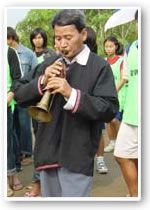 ประเภทเครื่องตีกลอง: ภาษาเมี่ยนเรียกว่า "โฌย๋,ล่อโฌย๋" เป็นกลองสองหน้าหุ้มด้วยหนังโค มีขนาดเส้นผ่าศูยน์กลางตั้งแต่ 30-60 ซม. ไม้ที่ใช้ทำกลองต้องเป็นไม้ (ตะจูงกง) และจะมีไม้ที่มีขนาดเล็กเสียบอยู่รอบๆกลองทั้งหมด 300 อันฆ้อง: ภาษาเมี่ยนเรียกว่า "มัง" ทำด้วยโลหะผสมทองแดง มีรูปร่างเหมือนฆ้องไทยโดยทั่วๆ ไป มีเส้นผ่านศูยน์กลางตั้งแต่ 15-25 ซม.ฉาบ: ภาษาเมี่ยนเรียกว่า "เฉาเจ้ย, ฉาว" ทำจากทองเหลือง (ต่งแปะ) มีลักษณะกลมเช่นเดียวกับฉาบของชาวไทย และมีสองอันใช้ตีประกบเข้าด้วยกัน